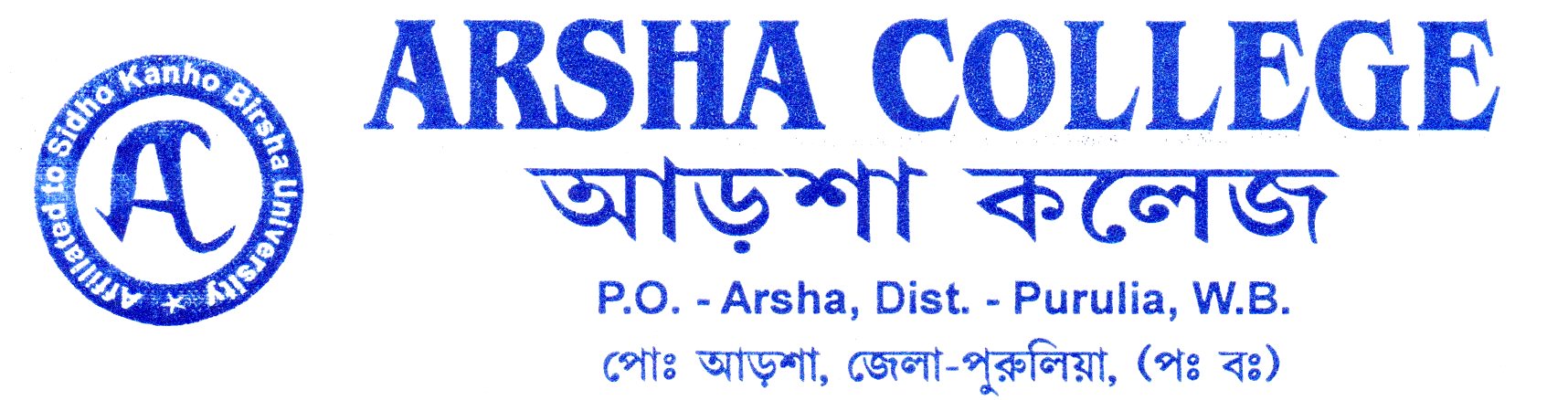 Admission Process 2019Important Dates                                                 Principal                                                   Arsha CollegeSl. No EventsDate(s)1Online RegistrationFrom  30/05/2019 to 12/06/20192Tentative date of publication of       1st Merit list14/06/20193Tentative dates of Online admission from 1st merit listFrom 14/06/2019 to 17/06/2019               (till 23:00 hrs )4Tentative date of publication of      2nd  Merit list19/06/2019